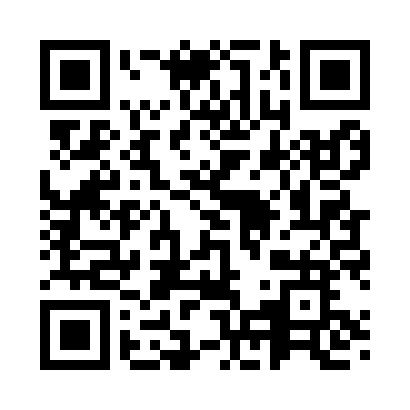 Prayer times for Tahma, EstoniaWed 1 May 2024 - Fri 31 May 2024High Latitude Method: Angle Based RulePrayer Calculation Method: Muslim World LeagueAsar Calculation Method: HanafiPrayer times provided by https://www.salahtimes.comDateDayFajrSunriseDhuhrAsrMaghribIsha1Wed2:495:191:086:238:5911:202Thu2:485:161:086:249:0111:213Fri2:475:141:086:259:0311:224Sat2:465:111:086:279:0511:235Sun2:455:091:086:289:0711:246Mon2:445:071:086:299:1011:257Tue2:435:041:086:309:1211:268Wed2:425:021:076:329:1411:279Thu2:415:001:076:339:1611:2710Fri2:404:581:076:349:1811:2811Sat2:394:561:076:359:2011:2912Sun2:384:531:076:369:2211:3013Mon2:374:511:076:389:2411:3114Tue2:364:491:076:399:2711:3215Wed2:364:471:076:409:2911:3316Thu2:354:451:076:419:3111:3417Fri2:344:431:076:429:3311:3518Sat2:334:411:076:439:3511:3519Sun2:334:391:076:449:3711:3620Mon2:324:381:086:459:3911:3721Tue2:314:361:086:469:4011:3822Wed2:304:341:086:489:4211:3923Thu2:304:321:086:499:4411:4024Fri2:294:311:086:509:4611:4125Sat2:294:291:086:509:4811:4126Sun2:284:271:086:519:5011:4227Mon2:284:261:086:529:5111:4328Tue2:274:251:086:539:5311:4429Wed2:274:231:086:549:5511:4530Thu2:264:221:096:559:5611:4531Fri2:264:211:096:569:5811:46